 Les élèves travaillent dur !Ça c’est Louane qui joue aux embouteillages§ Bravo !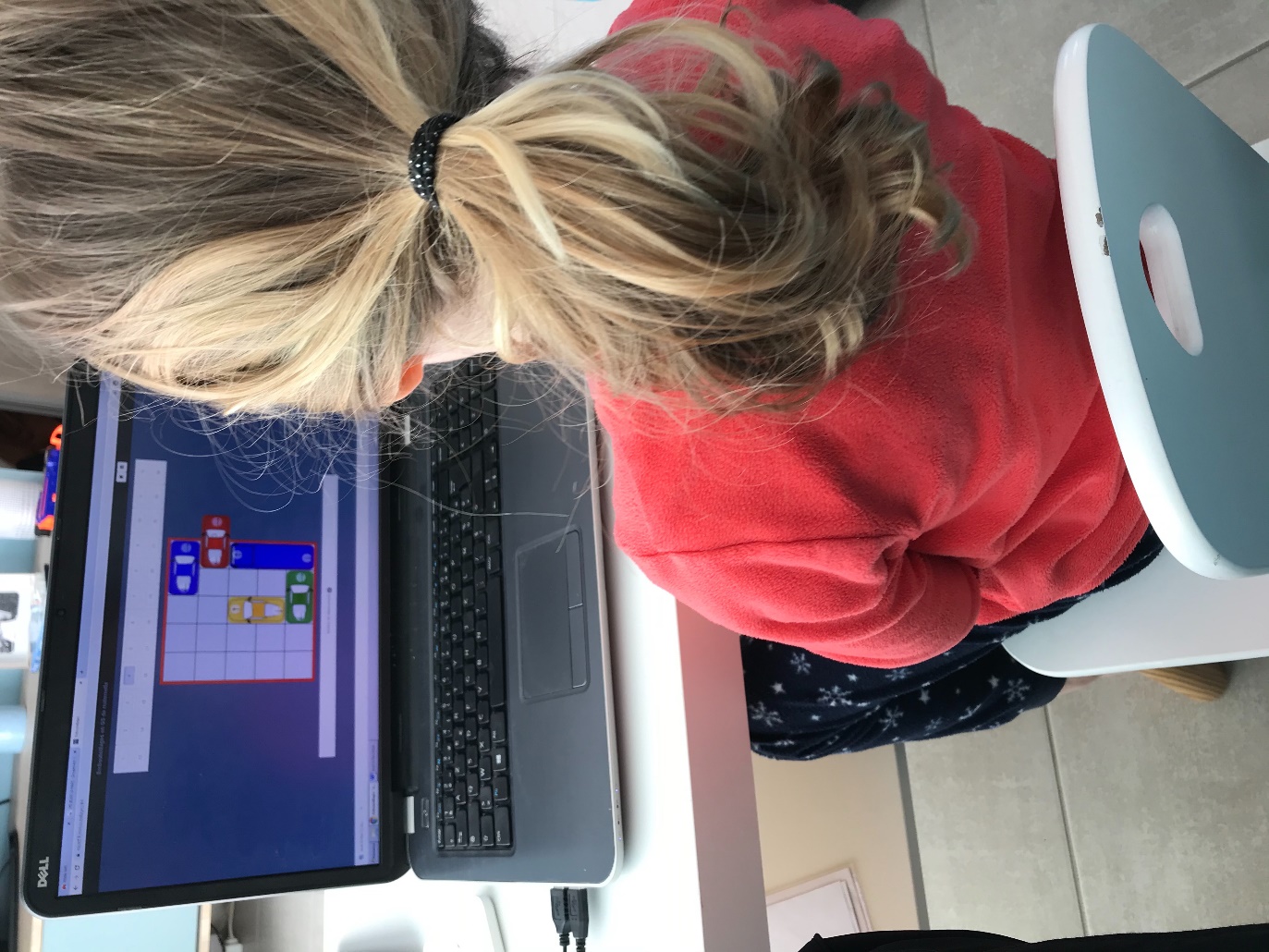 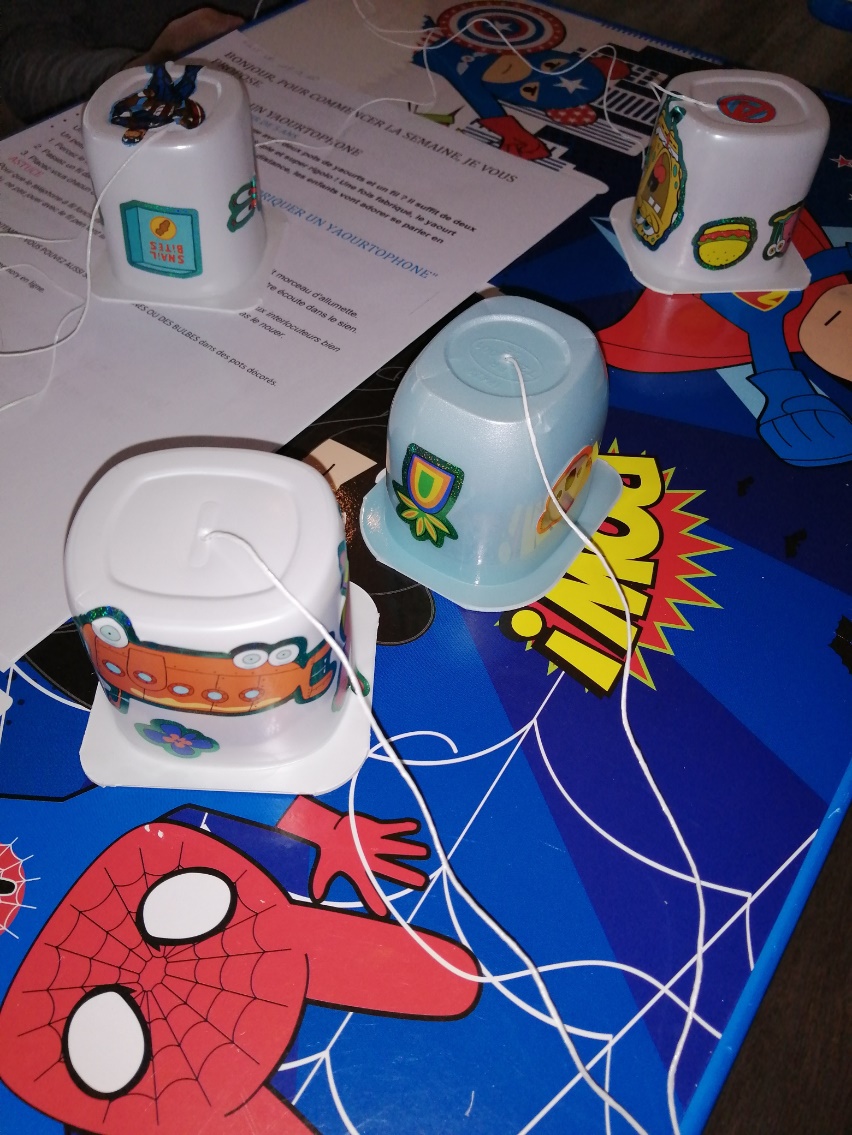 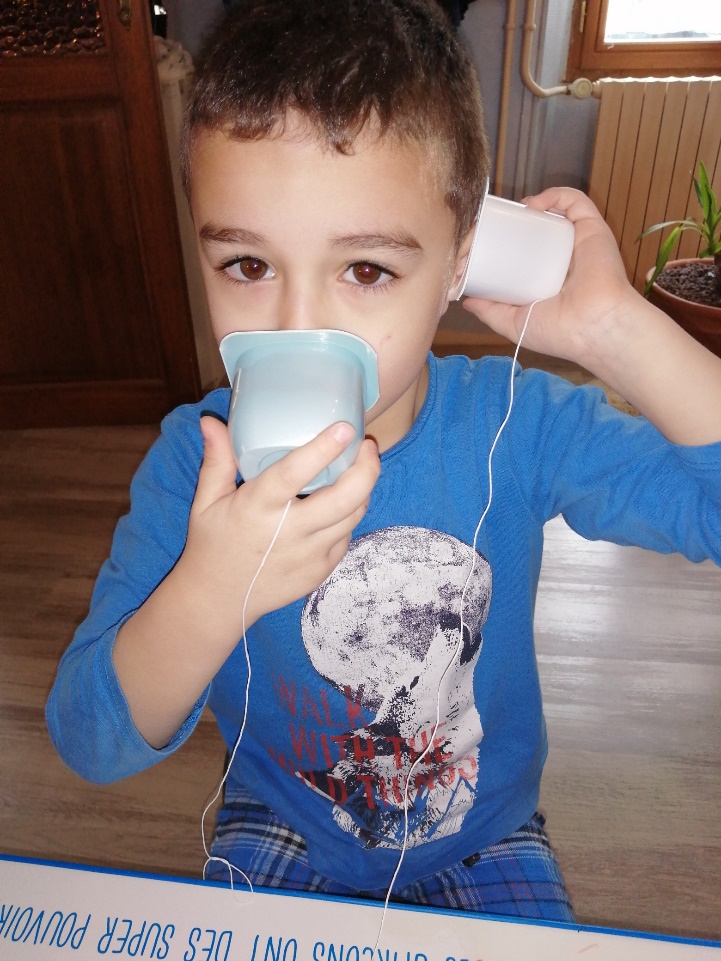 Emirhan a fabriqué son téléyaourt, on essayera en classe !Zoé écrit des chiffres en mangeant son gâteau ! Elle regarde Cyril Ligniac sur la 6 !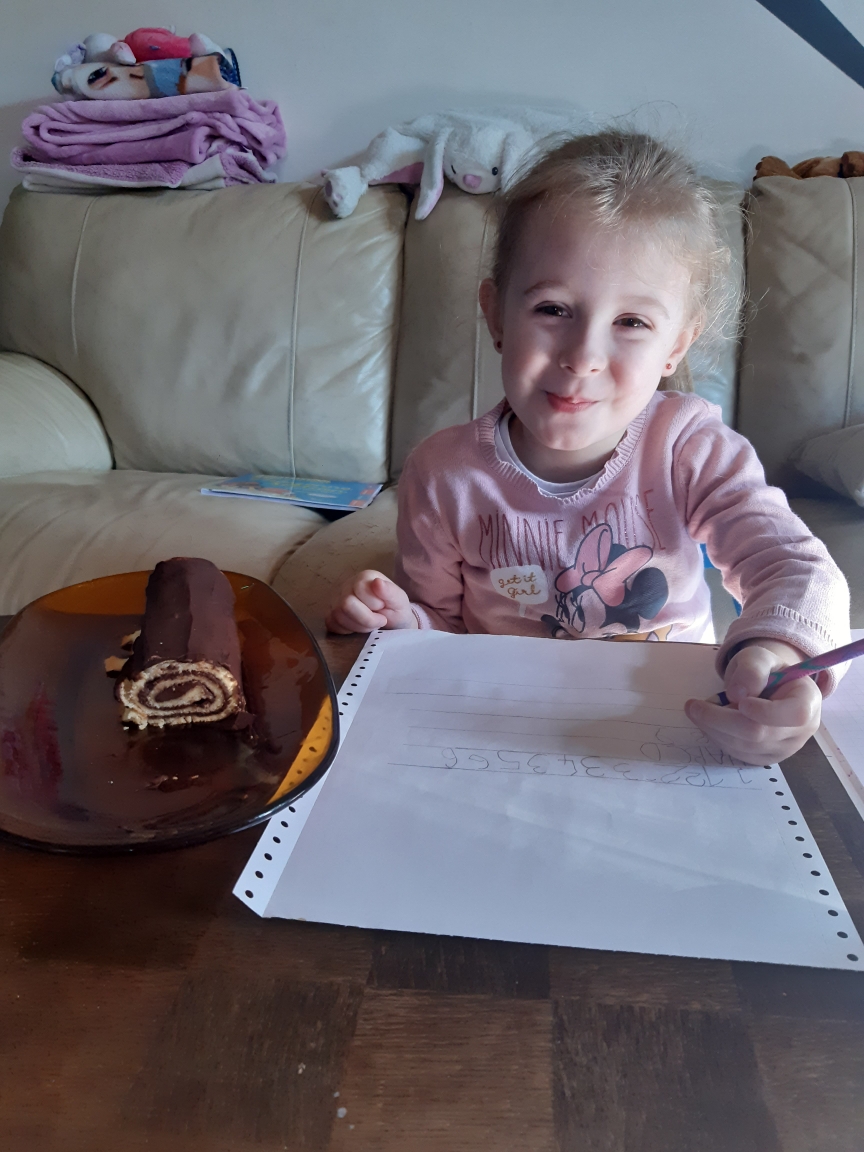 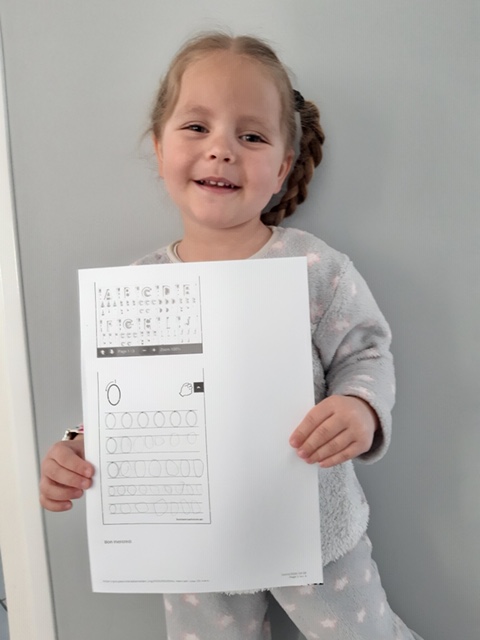 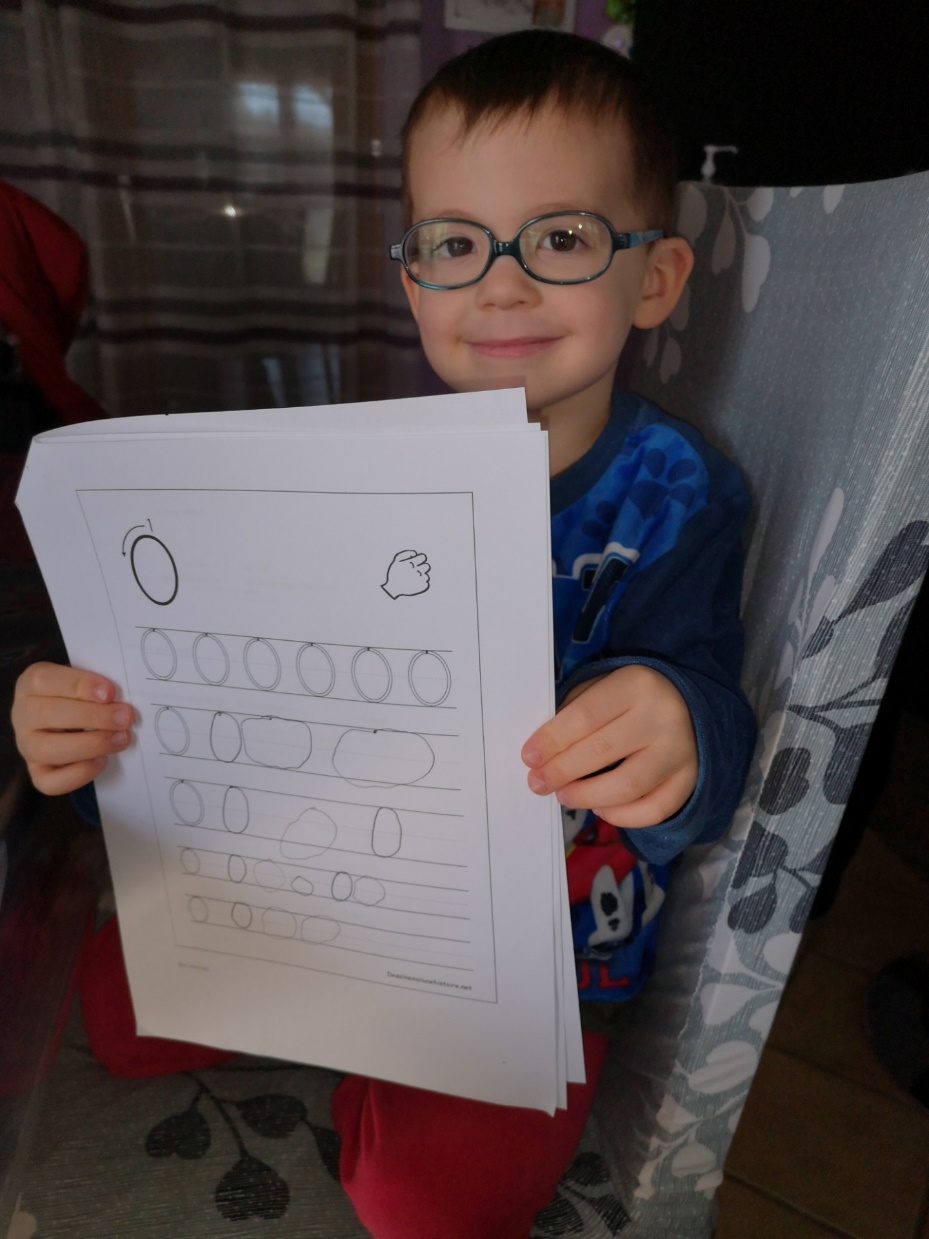 Camille et Quentin aussi s’entrainent à écrire les chiffres ! Bravo ! Et avec le sourire !  Quentin et Emrirhan travaillent avec les prénoms, et c’est bien réussi !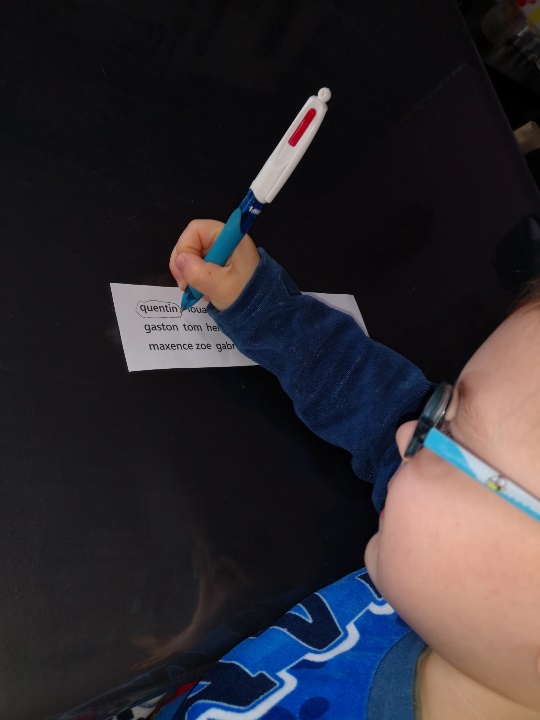 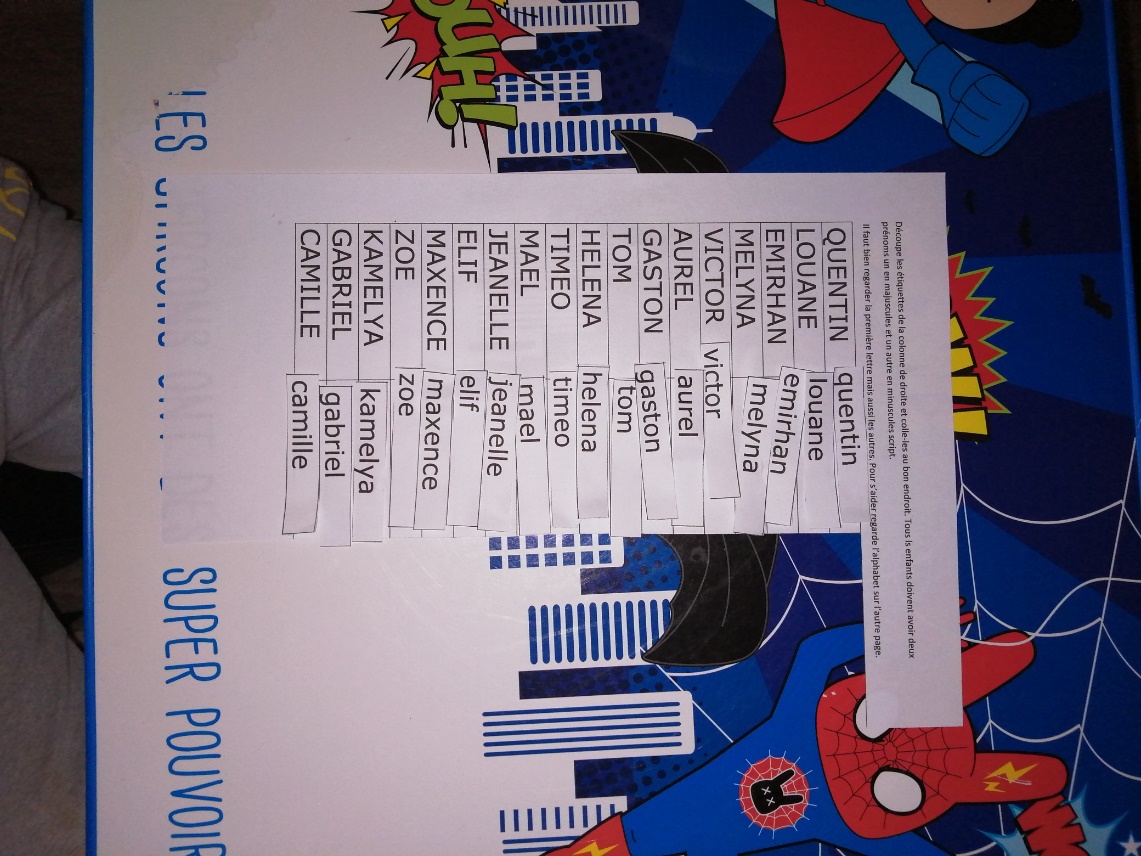  Louane et Emirhan ont réussi leur carré et leur triangle, bravo !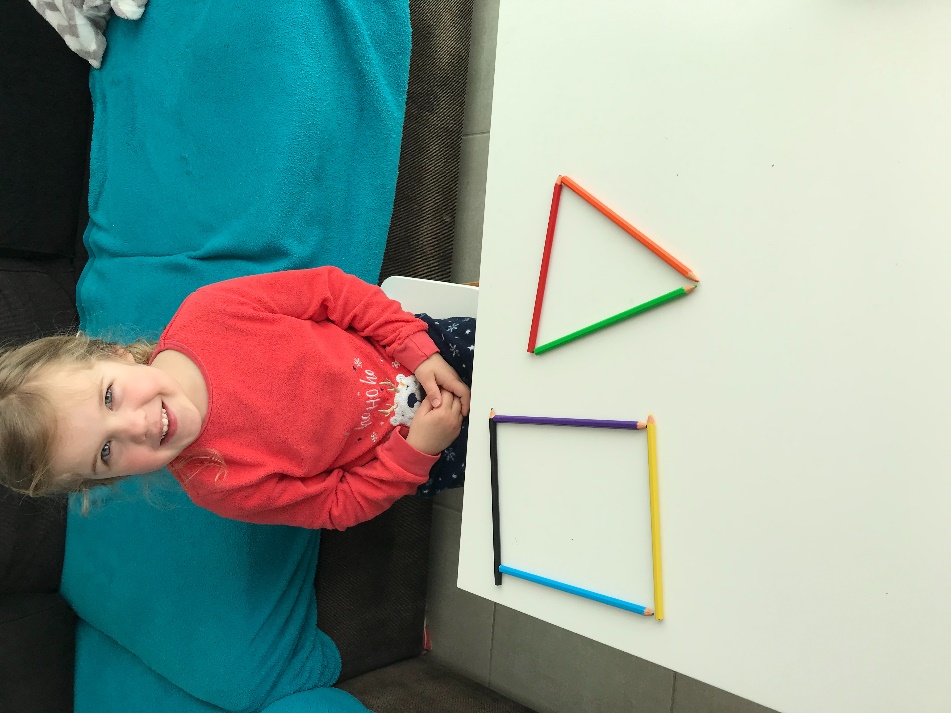 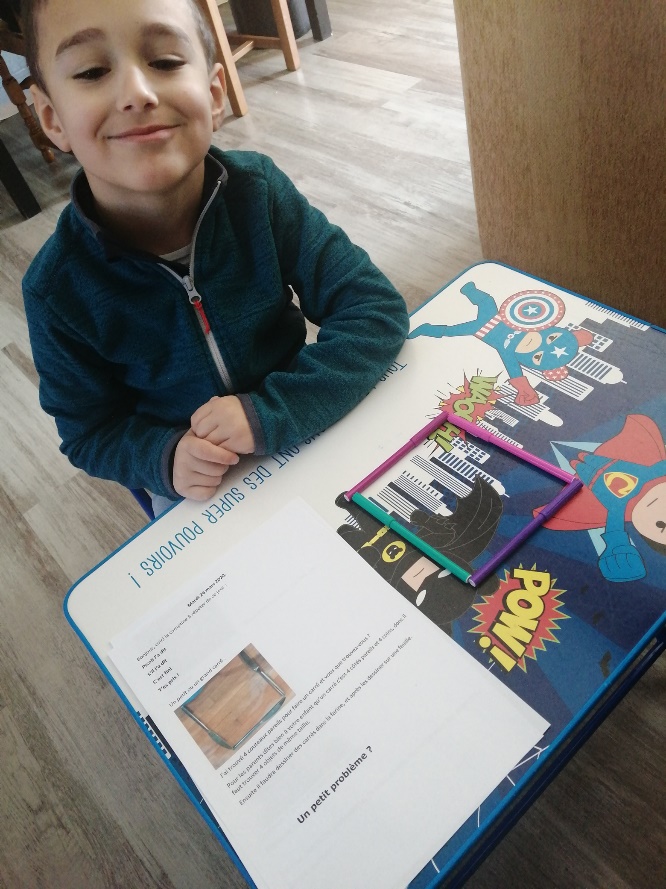 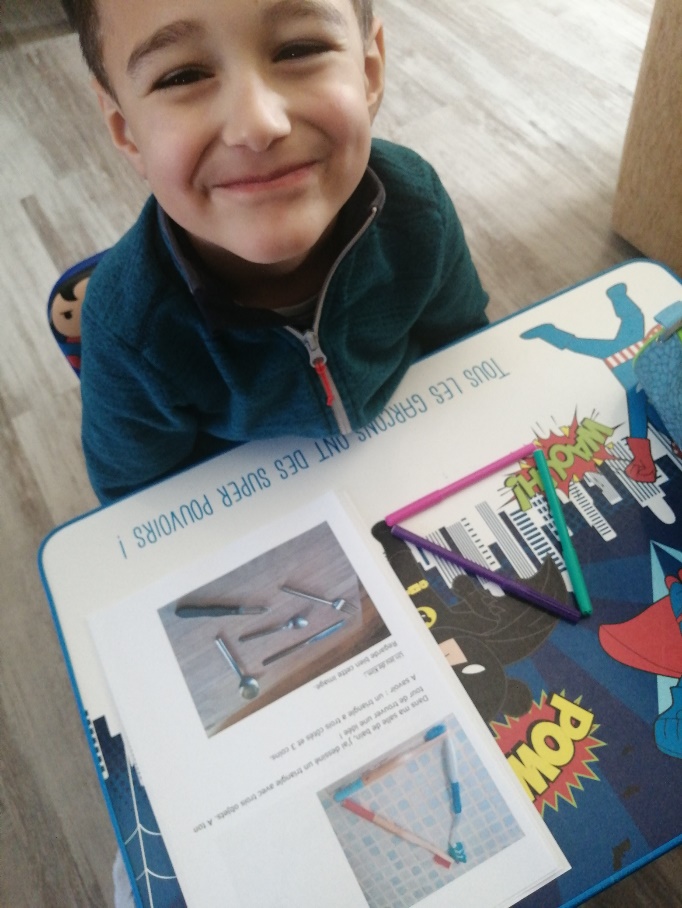  Un peu de sport avec Emirhan et Gabriel ! Wouaouwwwwww !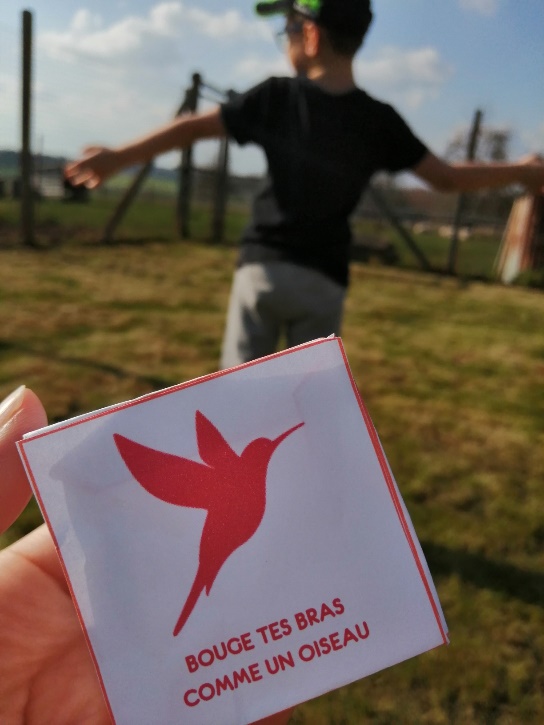 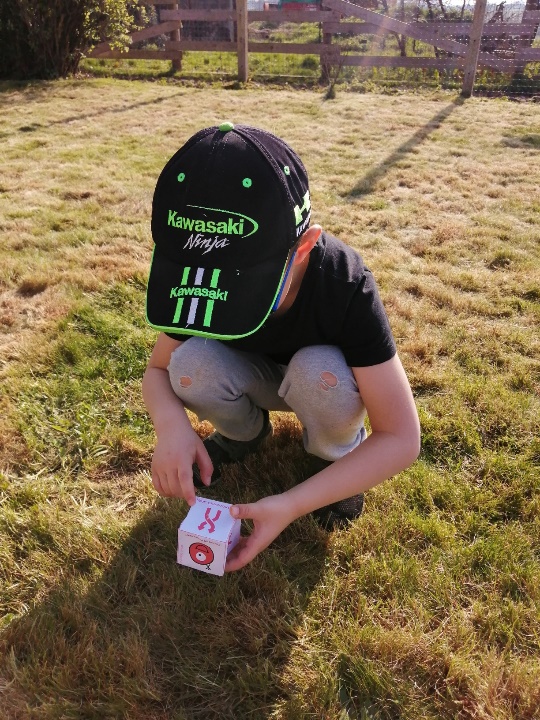 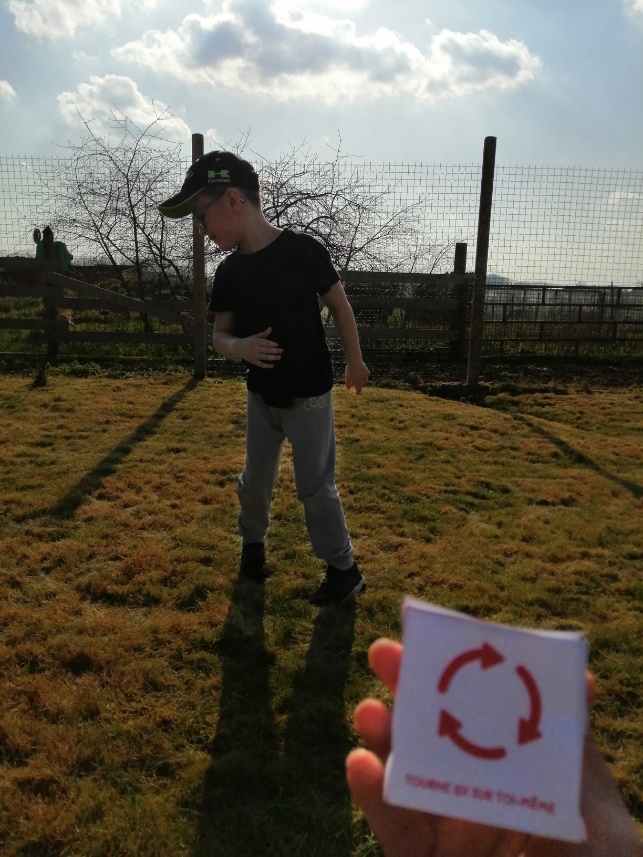 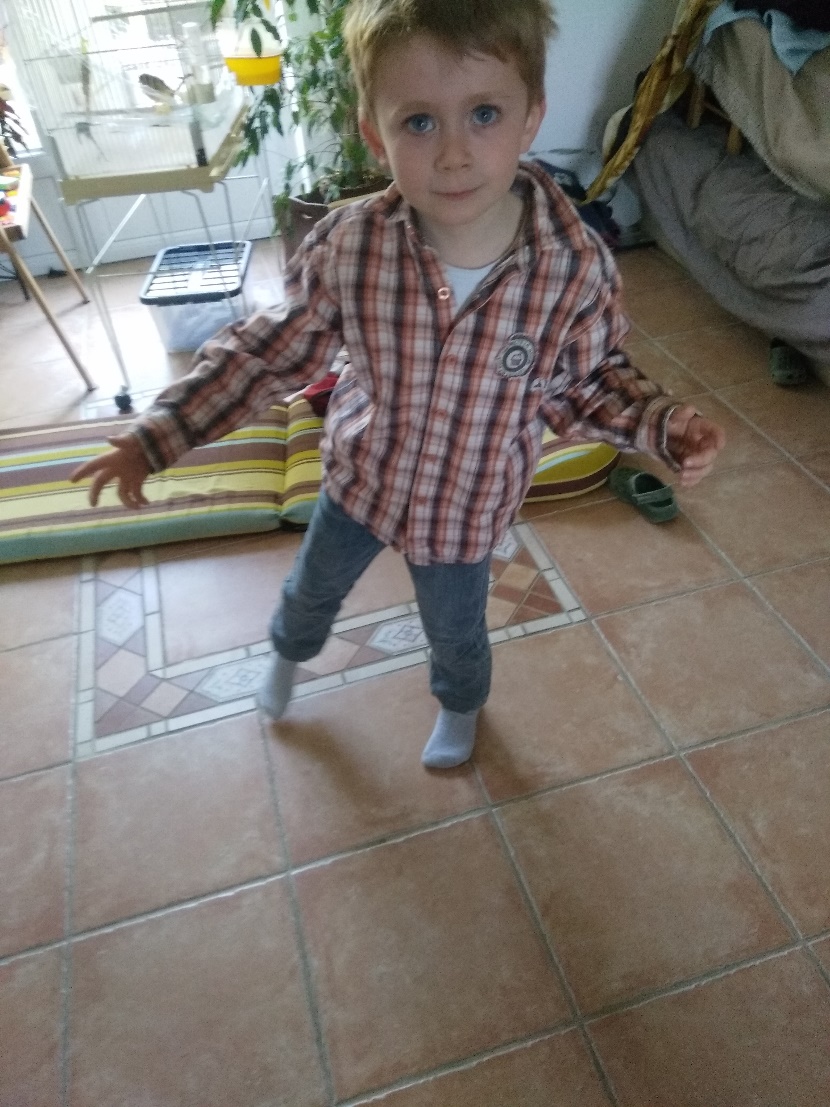 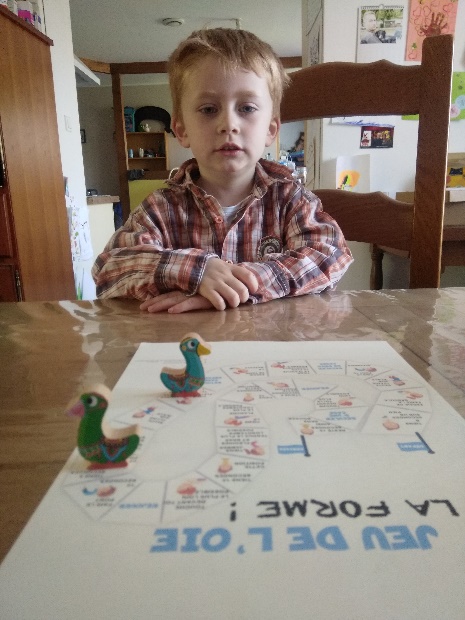 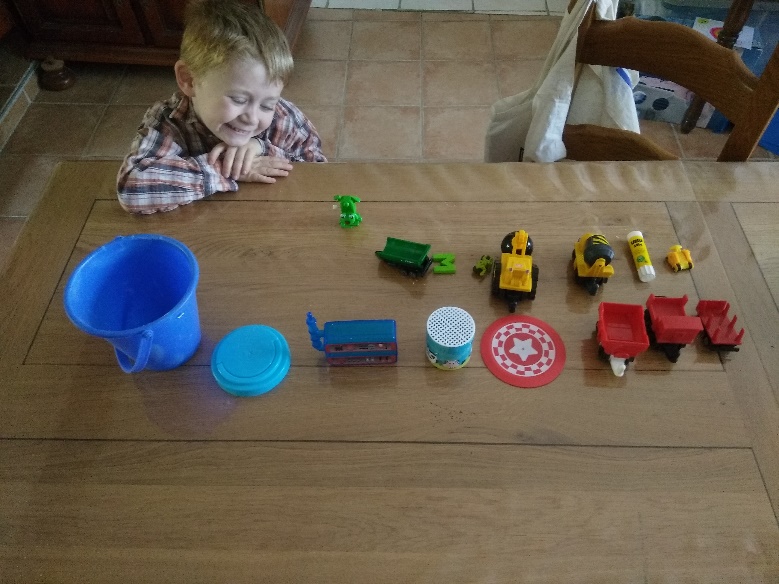 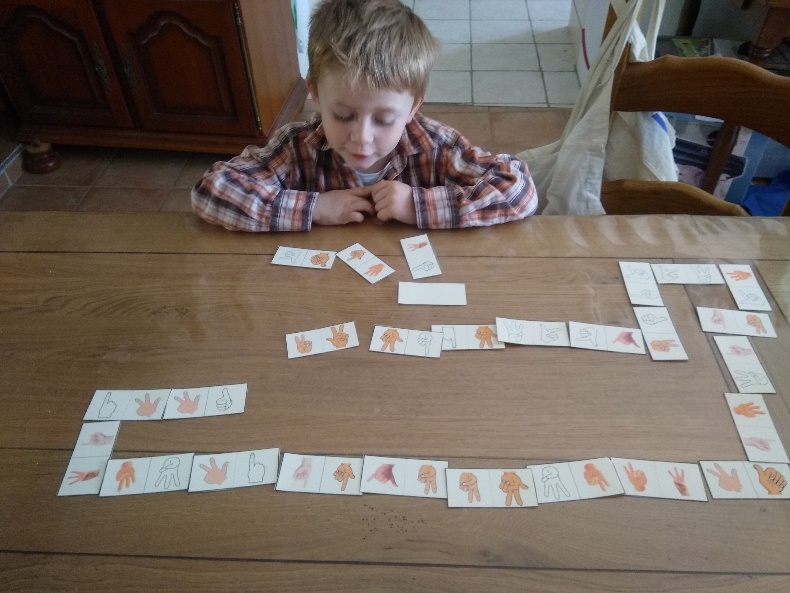 Gabriel encore en train de travailler, trop fort ce Gabriel ! Louane fait ses problèmes, bravo !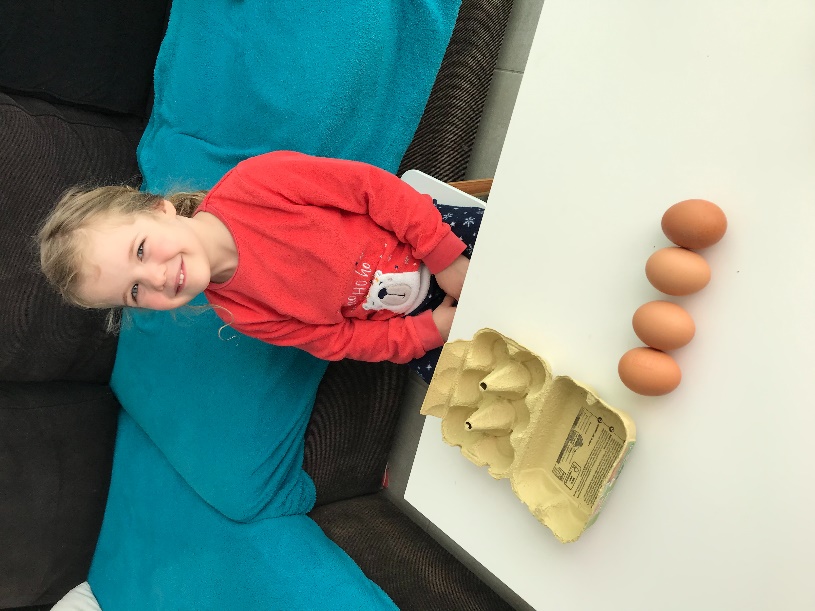  Emirhan joue avec les dominos des lettres, très très bien !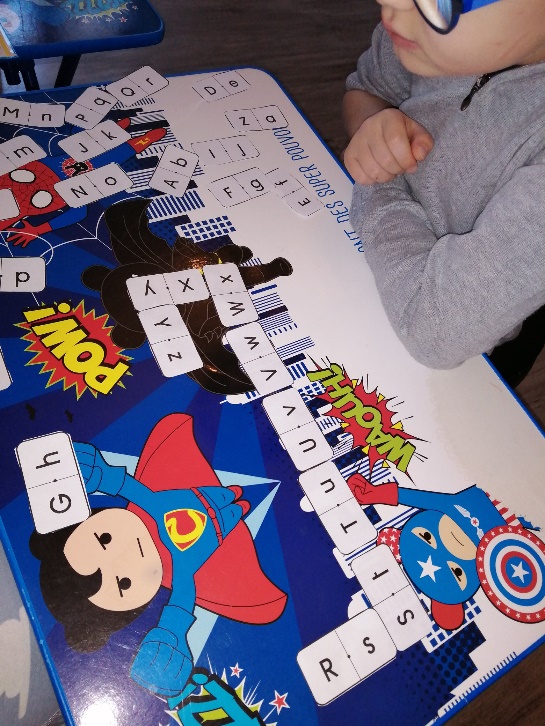 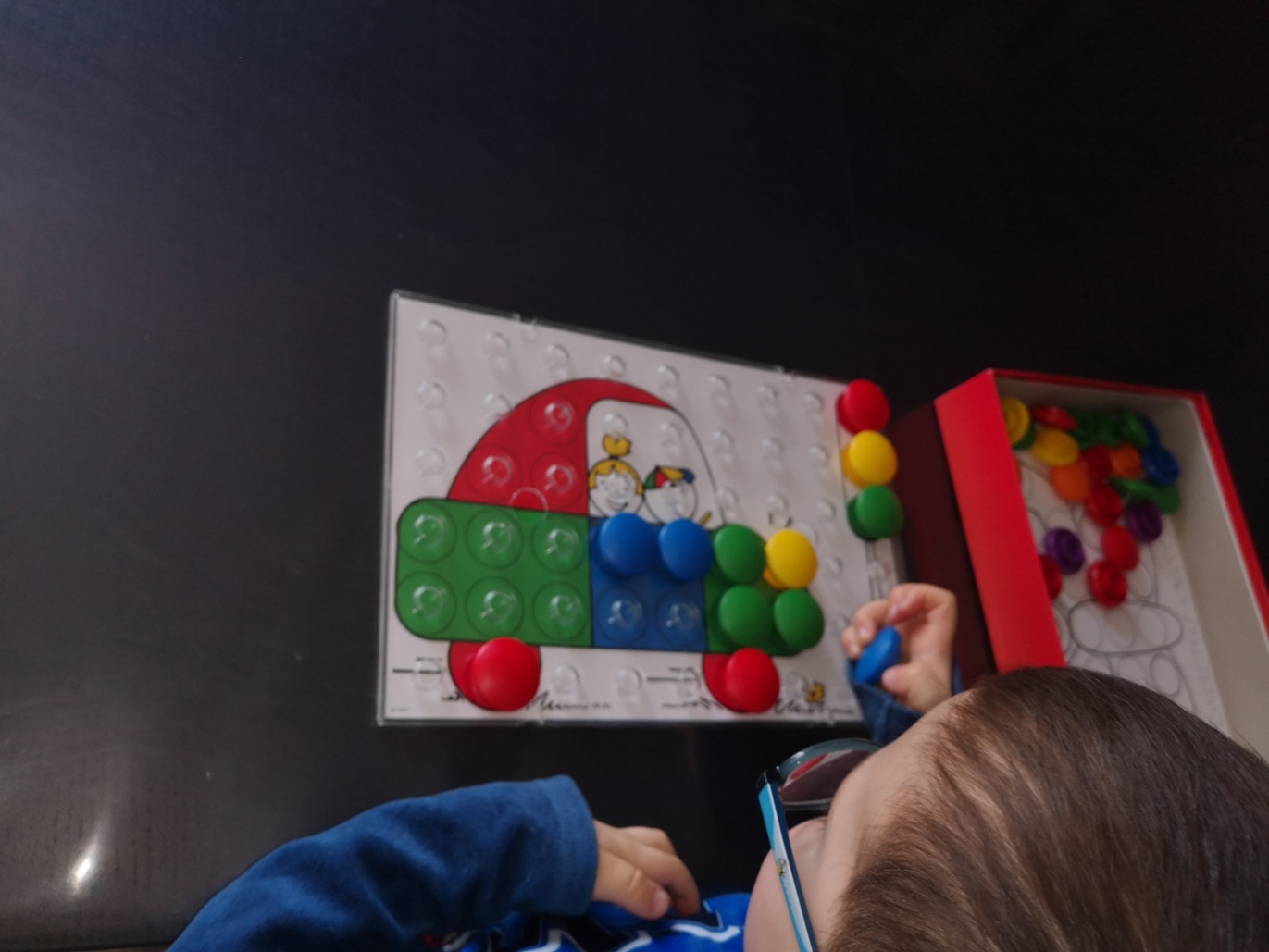 Quentin travaille dur !Des formes, des couleurs dans l’espace !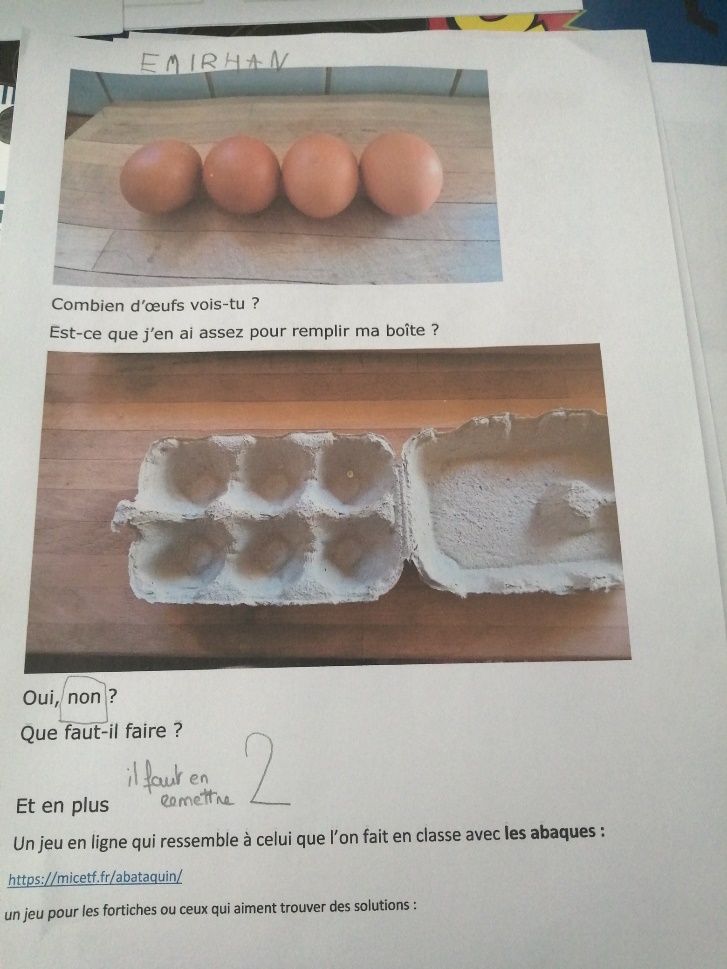 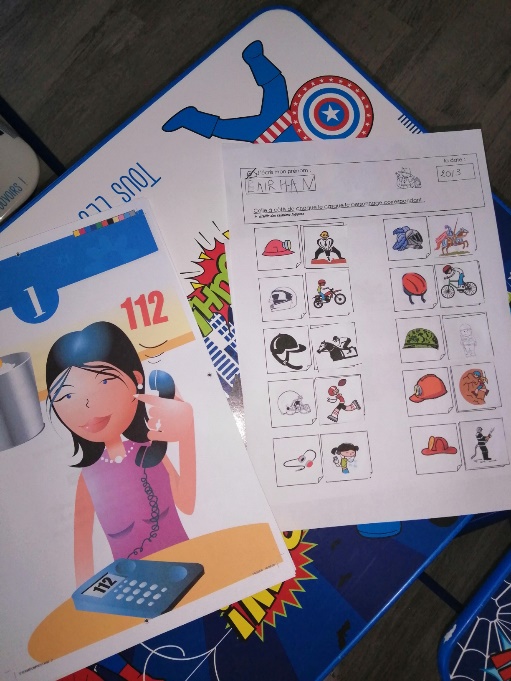 Emirhan a trouvé toutes les réponses ! bravo ! Génial, Gabriel a bien réussi à aligner toutes les petites fourmis !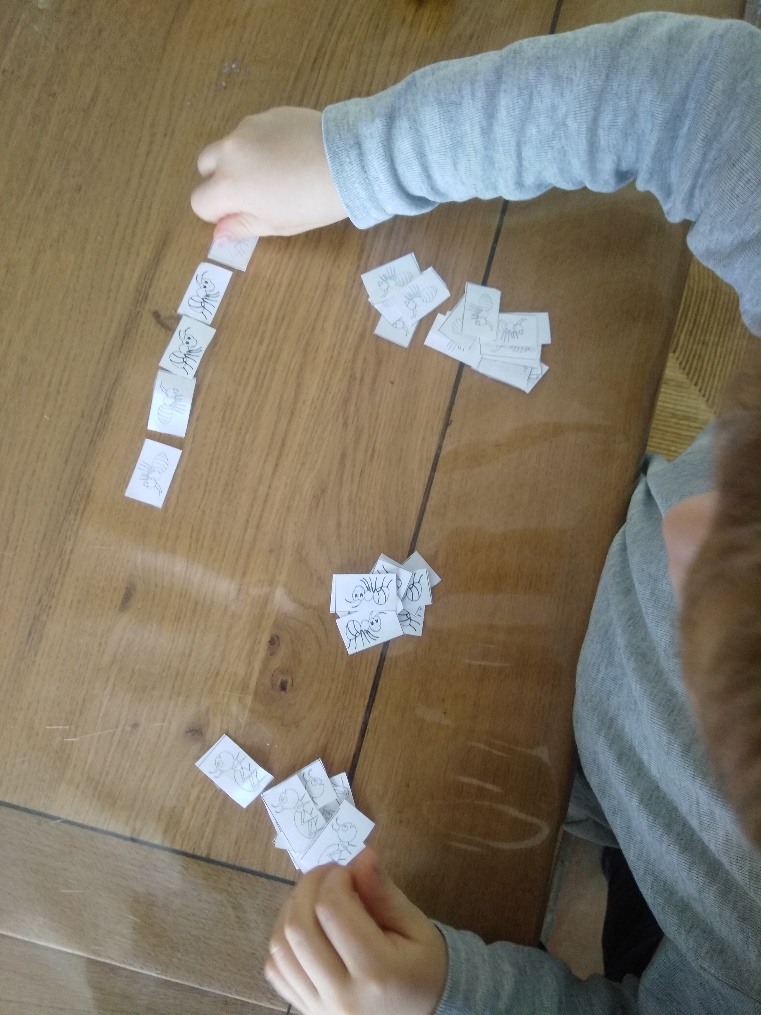 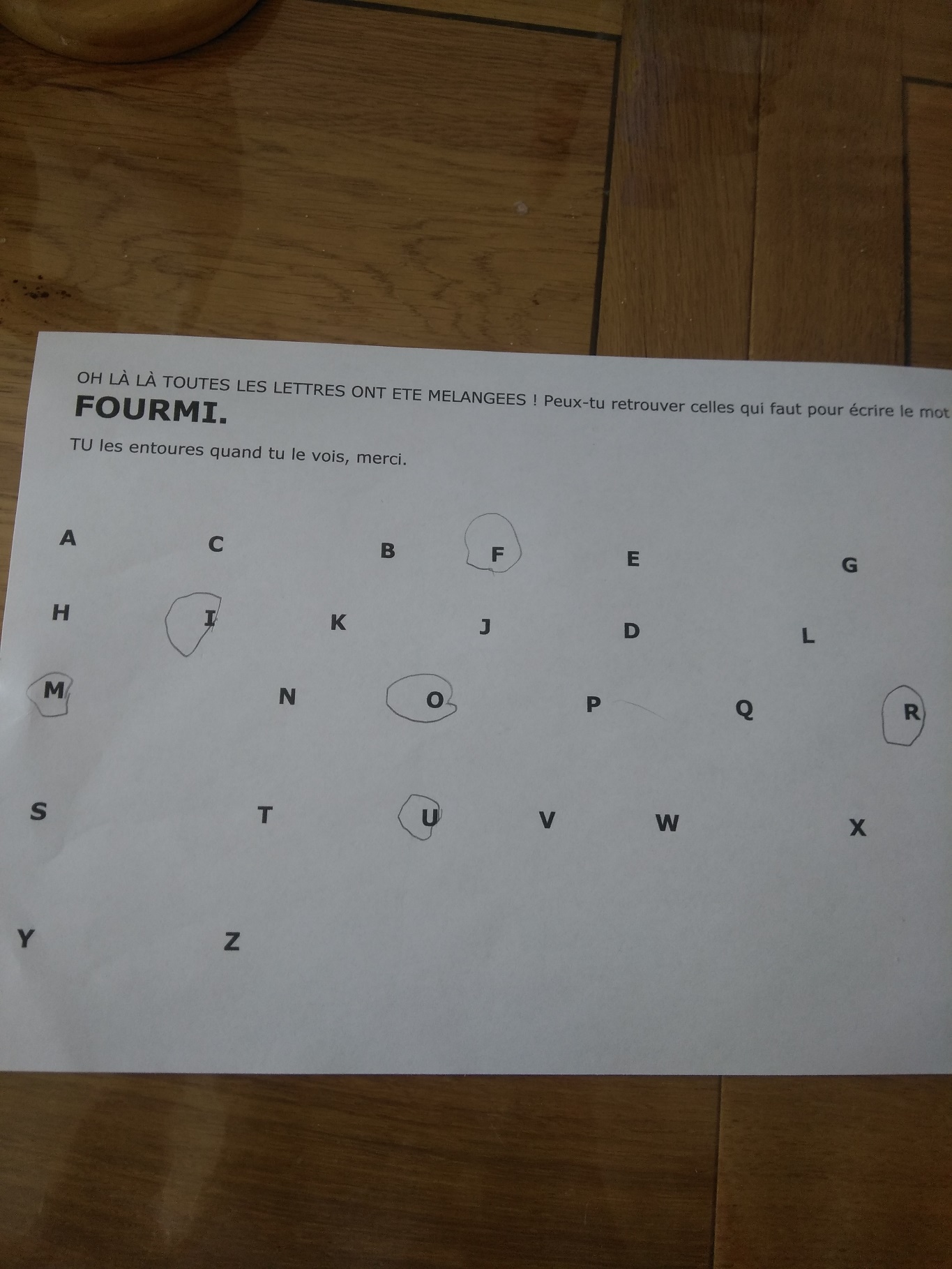 Et il a trouvé toutes les lettres pour écrire le mot fourmi ! Trop bien ça !On fait du travail de grand, bravo ! Zoé manipule et muscle ses mains !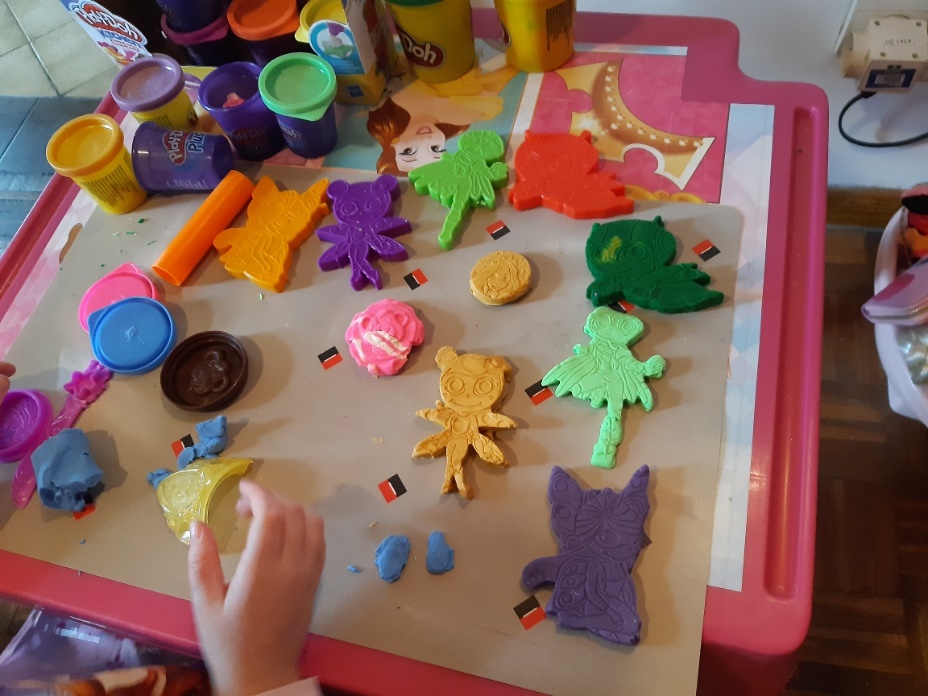 Et aussi elle travaille son équilibre en faisant du vélo !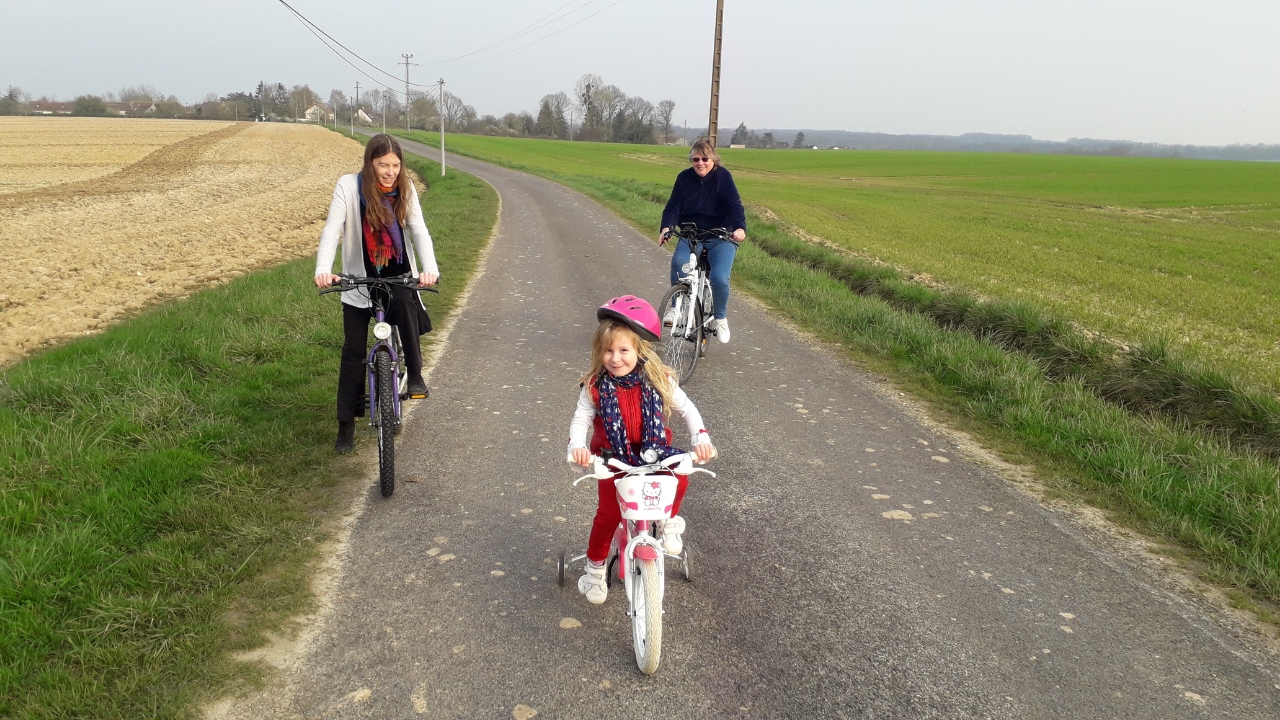 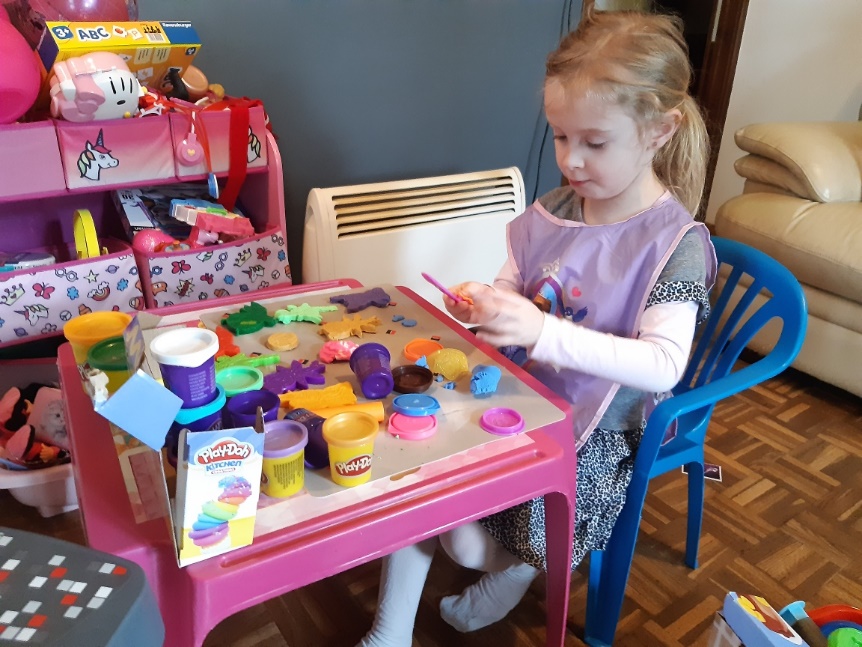 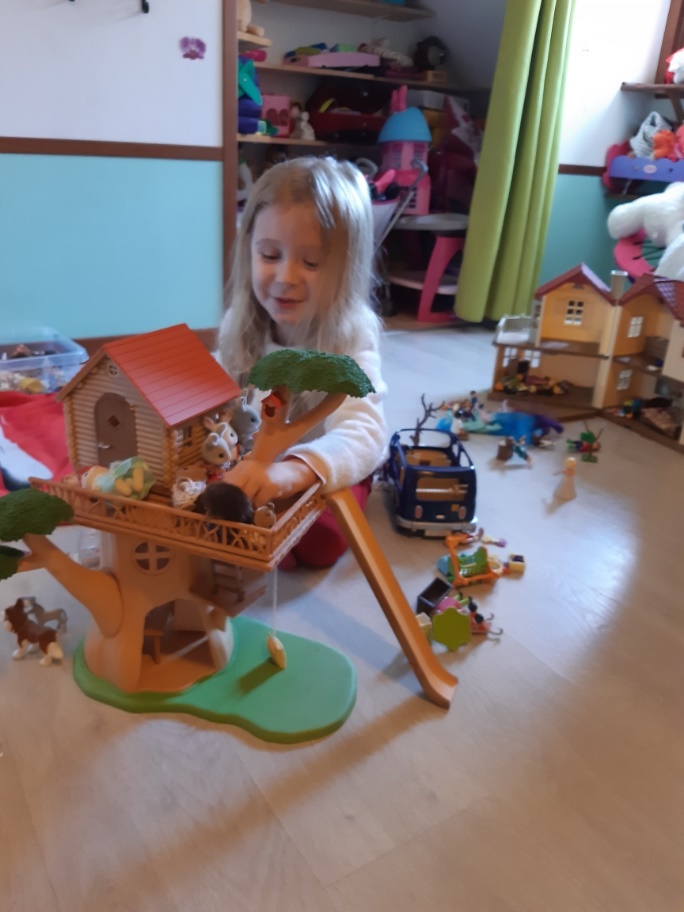 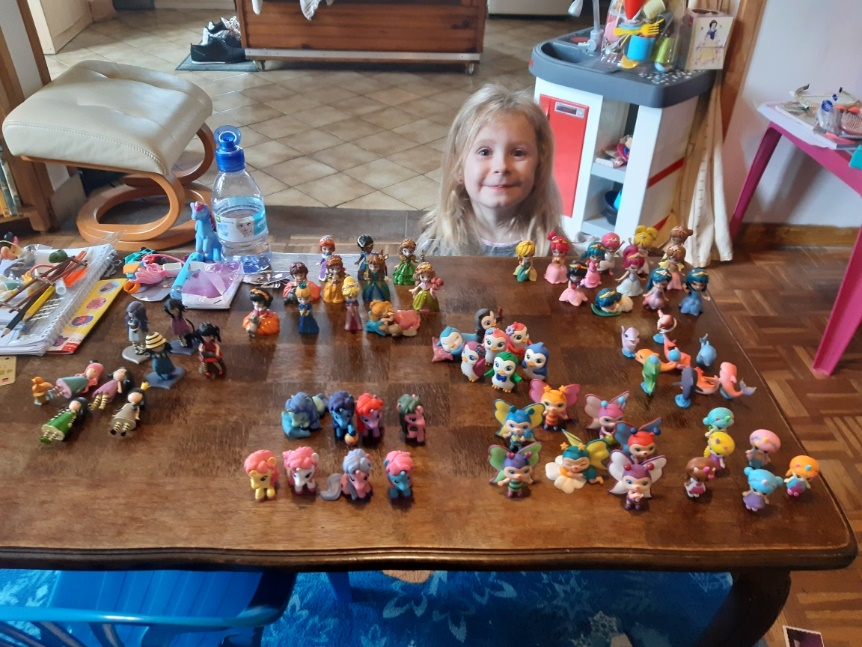 Là, je crois qu’elle va nous inventer une histoire !Tu nous raconteras ? Oh la bonne idée pour ranger ses crayons ! Merci Zoé !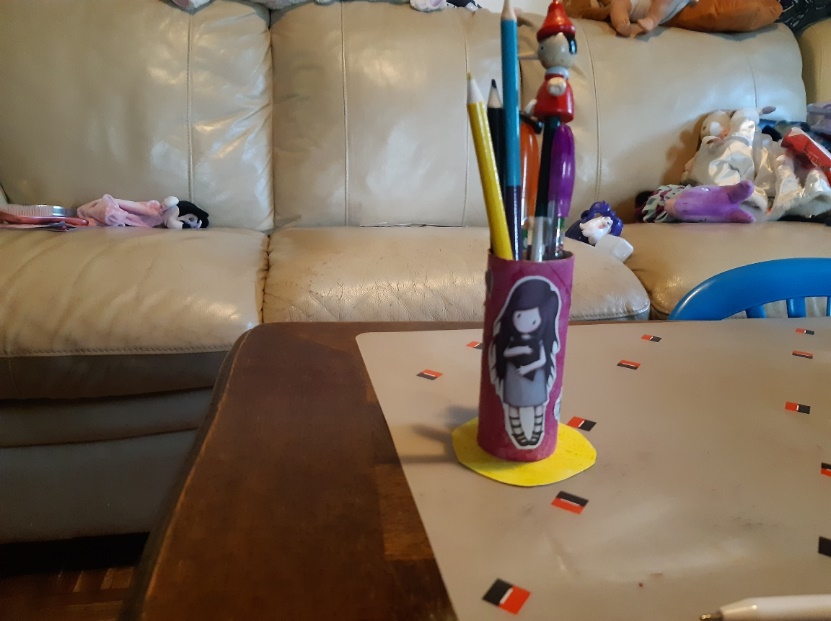 Pendant ce temps-là, au château de la princesse Camille, que se passe-t’il ? Vous préparez une fête ?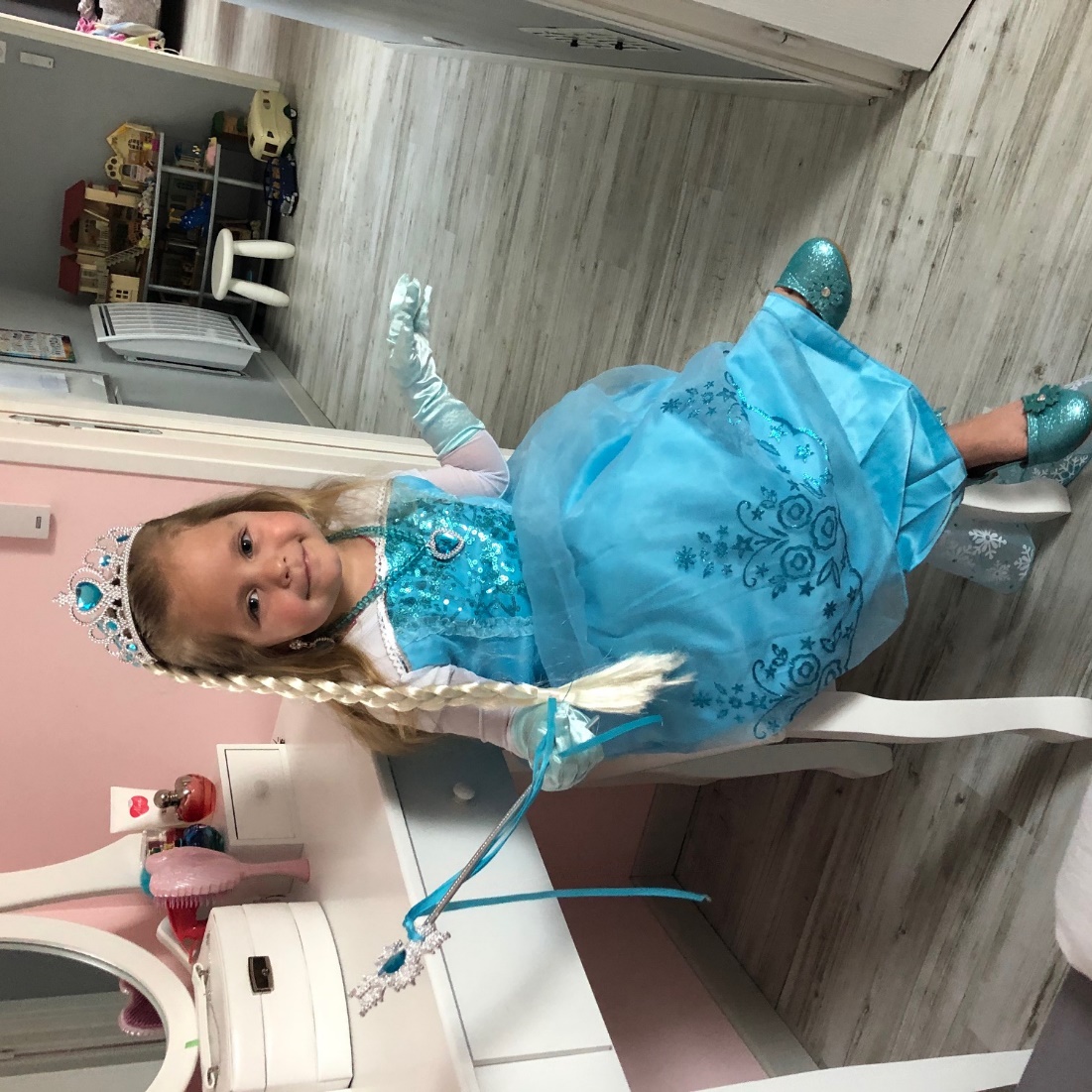 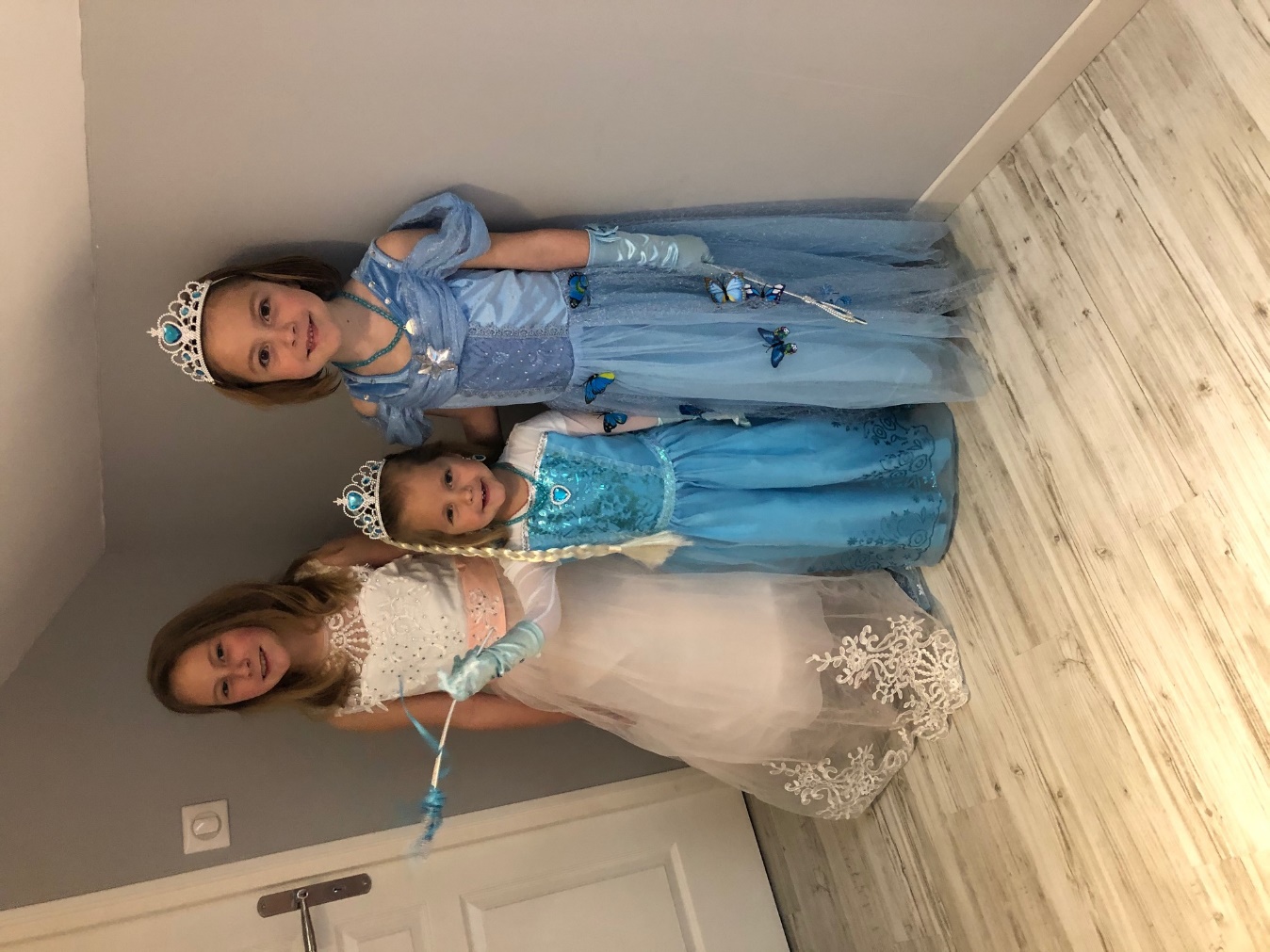 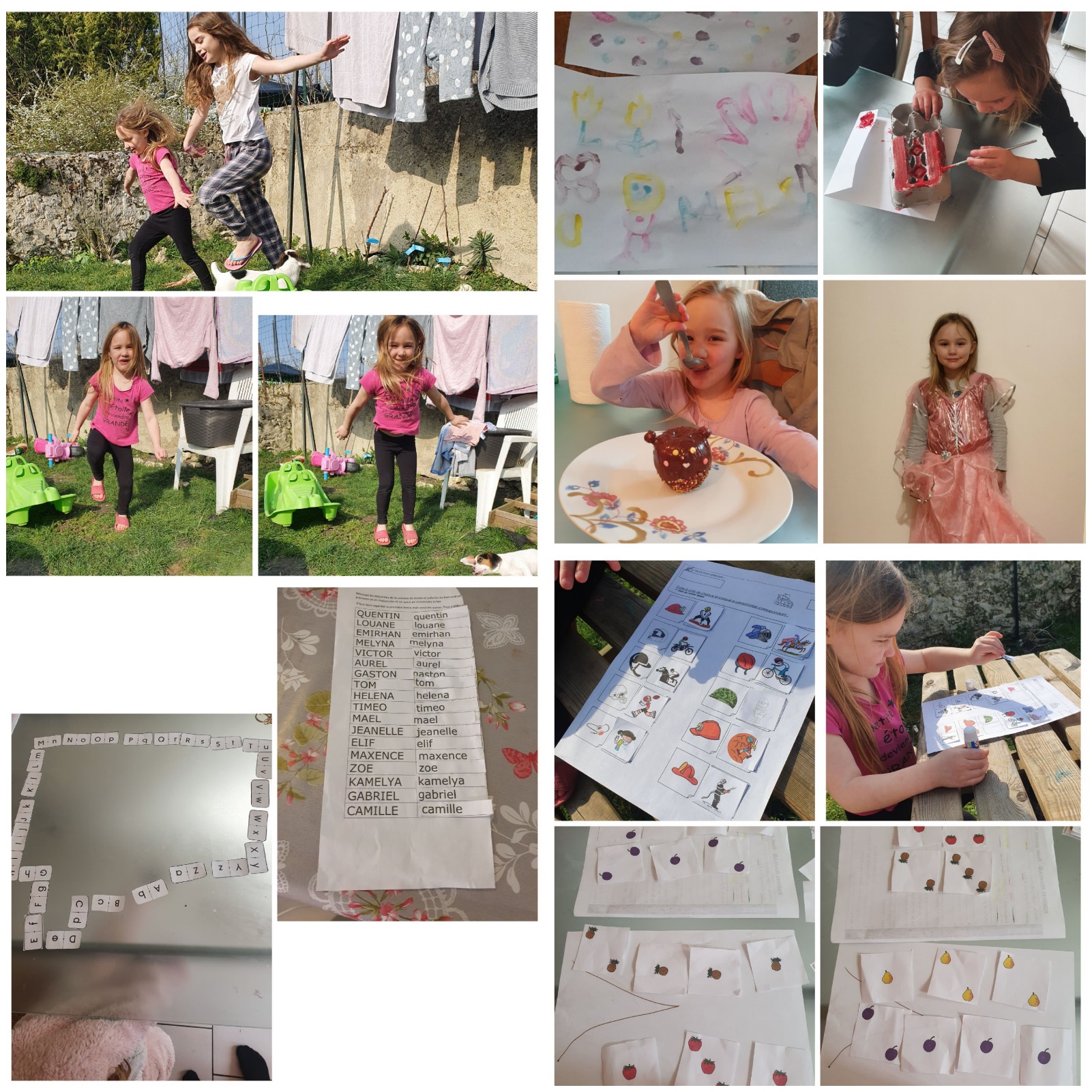 Chez Melyna, ça travaille très très bien ! On fait du sport ! On profite du jardin. On fait des gâteaux !!! Peinture…..Hé mais il y a une princesse là aussi !!!!Et pour finir voilà un très beau dessin de notre Mademoiselle Elif.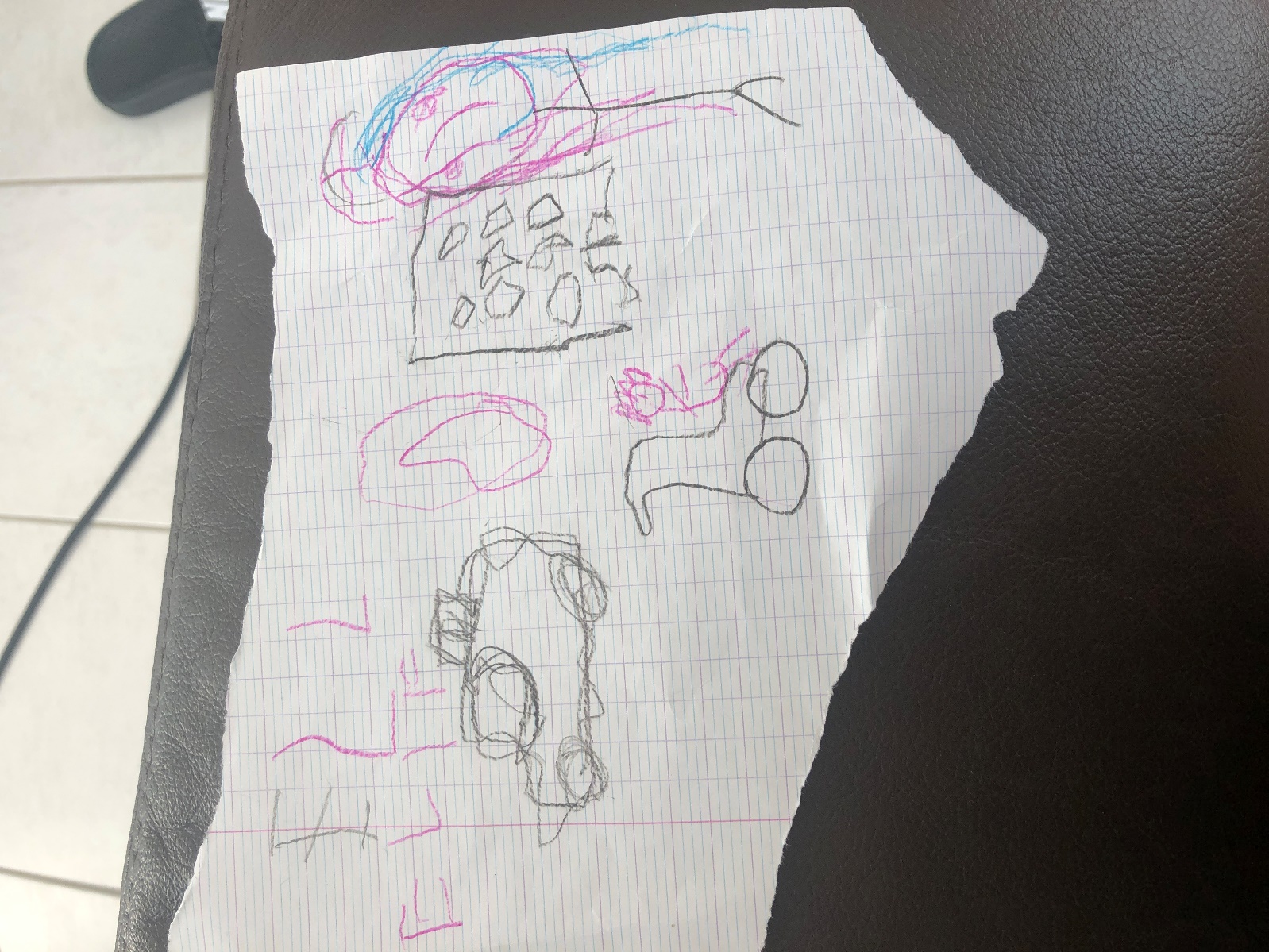 